Publicado en  el 18/09/2014 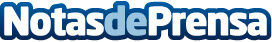 Técnicos de FPII se especializarán en investigación biomédica gracias al acuerdo de formación firmado entre Bankia y el IIS La FeEl Instituto de Investigación Sanitaria La Fe y Bankia han convocado un programa de formación que contempla la financiación de  contratos de prácticas dirigidos a recién titulados de Formación Profesional Especializada (FPII) con el fin de completar su formación y especialización en investigación biomédica, y facilitar así su inserción laboral en un sector en constante evolución que exige personal cualificado.Datos de contacto:BankiaNota de prensa publicada en: https://www.notasdeprensa.es/tecnicos-de-fpii-se-especializaran-en_1 Categorias: Formación profesional http://www.notasdeprensa.es